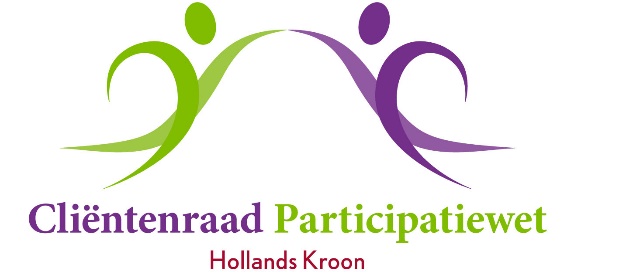 Verslag van de vergadering van 21 januari 2020Aanwezig:	Ronald van Huizen (secretaris, voorzitter a.i.)		Erika Homburg 		Jannie de Jong 		Jeannette van Nuland 		Jaap Vlaming (adviseur)		Meta Overberg (notulist)Afwezig:	------------------------------------------------------------------------------------------------------------------------------------1.	Opening en mededelingen	Ronald is voorzitter (ad interim = tijdelijk) tot een nieuwe voorzitter is gevonden en benoemd. 	Er zijn twee adspirant leden voor de Cliëntenraad. Chantal Dubois is helaas afwezig wegens 	ziekte. Rolf Pfeil is aanwezig en na de vergadering wordt besloten of er met wederzijdse 	instemming een verzoek tot benoeming tot lid van de Cliëntenraad wordt ingediend bij het 	college van B&W.	Rinja Jaram en Mirte Kruijswijk zijn aanwezig bij agendapunten 5 en 6.2.	Vaststellen van de agenda	Voorafgaand aan de vergadering wordt op de parkeerplaats de bus van de Mobiele Balie 	bezichtigd. Dit leidt tot tevredenheid bij de leden. Na ruim twee jaar is er eindelijk het 	gewenste resultaat voor het bereiken van de ver uit elkaar liggende kernen binnen de 	gemeente Hollands Kroon. Afgesproken wordt dat de brochure van de Cliëntenraad in het 	daarvoor bestemde folderrek komt. Actie Ronald.	Hierna volgt ter vergadering een voorstelrondje door en voor Rolf.3.	Verslag van 10 december 2019	Het verslag wordt zonder opmerkingen vastgesteld.4.	Actielijst en ingekomen/uitgaande stukken	De punten op de actielijst van december blijven staan. 	Het uit te brengen persbericht zal ook worden gepubliceerd op de website en op facebook..	Bij de aandachtspunten worden de volgende tijdstippen opgenomen:	- Re-integratie proces en mogelijkheden			blijft voorjaar	- Overleg Team Belastingen					maart	- Voortgang De Academie (workshops)			maart	- Resultaten onderzoek deXpeditie				september	- Jaarcongres LCR						2 april	- Jaarlijks overleg Team CUIPS				mei	- Jaarlijks overleg Team Schulddienstverlening		30 juni		- Advies Univé ziektekostenverzekering 2022		juni	Voor de vergadering van 17 maart wordt het Team Belastingen uitgenodigd (14.00 uur) en 	ook zal wethouder Mary van Gent (om 15.00 uur) aanwezig zijn voor overleg.	Opgemerkt wordt dat het Huishoudelijk Reglement aangepast dient te worden inzake 	adspirant leden. Opgenomen moet worden (art. 3.7) dat de eerste vergadering ter 	kennismaking is waarna een besluit wordt genomen tot het wel of niet indienen van een 	verzoek tot benoeming.	Om de leden direct in kennis te stellen van het nieuws van de LCR (Landelijke Cliëntenraad) 	zal Ronald, op hun verzoek, Erika en Jannie aanmelden bij de LCR voor het ontvangen van 	de Nieuwbrief.	Ingekomen stukken:	Informatieve brief van Wonen Plus Welzijn aan inwoners Hollands Kroon over het 	inloopspreekuur administratieve ondersteuning. De hierin vermelde data zijn echter 	achterhaald. Mirte zal informeren naar de data in de toekomst. Die kunnen dan gepubliceerd 	worden op de CR-website.	Uitnodiging van de gemeente voor 2 leden van de CR voor het deelnemen aan het “hertalen” 	van formulieren (24 februari – Rolf & Erika).5.	Adviezen & brieven aan, en antwoorden van het college van B&W	Op de onderstaande (in 2019 uitgebrachte) adviezen is nog geen schriftelijke reactie van het 	college ontvangen:	maart		Kwijtschelding belastingen			Vermogenstoets			Re-integratievergoeding			Handboek bijzondere bijstand	augustus	Ziektekostenverzekering Univé 2021	Het in maart 2019 uitgebrachte advies inzake Armoedeval wordt na onderling overleg 	aangehouden.	6.	Overleg met het Team Uitkeringsadministratie	Aanwezig zijn Ada de Ruiter en Rahma Ait-Haddou, medewerkers van de uitkerings- 	administratie. Zij geven een toelichting op hun werkzaamheden.	Op basis van de inkomstenformulieren (via de cliënt) wordt de uitkering klaargemaakt voor 	de uitbetaling. De gegevens worden verwerkt in het systeem waarna de berekening volgt. De 	bestanden gaan naar de afdeling Financiën. Die geeft na goedkeuring de opdracht aan de 	BNG (Bank Nederlandse Gemeenten) voor de uitbetaling aan de cliënt. 	Ook worden er gegevens via de consulenten ontvangen. Er is geen exacte doorlooptijd voor 	het verwerken van de inkomstenformulieren. De praktijk is dat dit binnen 1-2 dagen is 	verwerkt. Aanvragen levensonderhoud binnen één dag. Bijzondere bijstand gaat op volgorde 	van binnenkomst. 	De CR vraagt waarom er in juni en december op de 31e wordt uitgekeerd. Dat geeft 	verwarring omdat de overige 10 maanden op een andere vaste datum wordt uitbetaald.	Antwoord: De uitbetaling moet uiterlijk 31 december zijn geschied in verband met het 	afsluiten van het boekjaar van de gemeente.	Dit wekt bevreemding bij de CR omdat in de balans altijd een post opgenomen kan worden 	van “nog verschuldigd”. In de praktijk is uitbetaling voor of op 31 december nadelig in 	verband met het banksaldo op 1 januari. Dat saldo geldt namelijk bij de berekening van het 	vermogen/spaargeld voor mogelijke kwijtschelding gemeentelijke belastingen en 	waterschapsbelasting. Daarbij moet ook rekening worden gehouden dat niet iedere cliënt in 	staat is om een bezwaarschrift in te dienen. Het levert veel spanning op voor de cliënt  Ze 	leven al op het financiële randje.	Rinja zegt toe dit te bespreken met de afdeling Belastingen om hiervoor een oplossing te 	vinden.	Hierna ontstaat een discussie over de datum van uitbetaling. Beter is een vaste datum per 	maand.	Ada geeft aan dat regel is dat de 1e van de maand het bedrag op de rekening staat. Maar 	valt die op zaterdag, dan wordt het de werkdag ervoor. Valt de 1e op zondag, dan staat het 	de 2e op de rekening. 	De CR zal een schriftelijk verzoek indienen om een vaste regel van uitbetaling.	De 1e van de maand, en als deze valt op zaterdag, zondag of feestdag, dan de 	eerstvolgende werkdag van de maand. In ieder geval een vaste datum. 	Dat geldt ook voor de uitkering van januari, dus uitbetalen in januari en niet op 31 december.	Als er geen aanpassing mogelijk is dan moet er wel een maatregel getroffen worden door de 	gemeente.	Opgemerkt wordt dat iedereen bij de bank een opdracht kan geven tot het uitbetalen of 	overschrijven op een bepaalde datum. Dus waarom kan de gemeente dit niet bij de BNG?	Wisselende data geeft verwarring en kan nadelige consequenties hebben voor de cliënt.	Ronald zal op Facebook een melding zetten zodat cliënten worden geattendeerd op het 	indienen van een bezwaarschrift op de kwijtschelding van gemeentebelastingen en 	waterschapsbelasting. Het beste is het plaatsen van een voorbeeldbrief. 	Jaap vraagt of de verhoging van bepaalde vaste landelijke tarieven (CAK, bewindvoering) 	automatisch worden aangepast.	Rinja geeft aan dat dit bekend is en dat dit intern geregeld wordt. (Actiepunt juli.)7.	Kwijtschelding van schuld of krediet aan de gemeente	Jaap heeft artikelen uit “Binnenlands Bestuur” aangeleverd met als onderwerp 	“Kwijtschelding volgens Arnhems Model vindt navolging”. Volgens dit model kan 	kwijtschelding van schulden, die cliënten bij gemeenten hebben, veel sneller plaatsvinden. 	Niet duidelijk is hoe de gemeente Hollands Kroon er op dit moment mee omgaat. Een aantal 	jaren geleden werd nog gesproken over een termijn van maximaal 15 jaar. Er is geprobeerd 	informatie te krijgen bij de gemeente, maar dat is niet gelukt. Men weet niet wie daar over 	gaat. Op de website is geen informatie te vinden. 	De vraag is dus: welk beleid voert de gemeente in deze en waar is deze informatie te vinden. 	Om het college over dit onderwerp te kunnen adviseren moet de CR eerst goed weten welk 	beleid gevoerd wordt. Om hoeveel mensen gaat dit (per jaar); zijn het er 10 of 100. Zijn er 	mogelijk statistieken over dit onderwerp. 	Tevens speelt ook mee dat vorig jaar is besloten cliënten niet meer door te sturen naar de 	GKB voor een lening, maar een gemeentelijke lening te verlenen. Maar is er ook een 	herziening geweest van de oude, lopende, leningen bij het GKB? Deze leningen dienen ook 	omgezet te worden naar een gemeentelijke lening van 0%.	Afgesproken wordt dat Jaap een concept tekst maakt voor een brief aan het college. Het 	concept wordt in de vergadering van maart besproken. (Actie Jaap)8.	Advies Armoede	Dit concept advies over de gevolgen van diverse maatregelen waardoor cliënten getroffen 	worden in hun minimale inkomen maakt heel veel discussie los.	Het blijkt dat er veel facetten aan het onderwerp Armoedeval zitten, en dat de leden er ook 	verschillende over denken. Het is niet mogelijk om alles in één advies samen te vatten.	Aan het eind van een lange en heftige discussie wordt afgesproken dat de verschillende 	onderdelen apart onderzocht en besproken zullen worden.	Geprobeerd zal worden voor de volgende vergadering hierover een concept-voorstel te 	doen. (Actie Ronald)9.	Takenlijst / taakverdeling	Het is ondoenlijk voor de secretaris om alle taken op zich te nemen. Er moet een 	taakverdeling komen met de leden. Als iemand een voorstel doet dan moet degene het zelf 	voorbereiden voor de vergadering.10. 	Rondvraag	Jaap vraagt of de jaarcijfers 2019 van de gemeente al bekend zijn. Ronald zal navraag doen.	Jannie merkt op dat, sinds Martha weg is, niet duidelijk is wie we moeten bellen om in het 	gebouw te komen. Meta zal navraag doen.	Jannie heeft ook enkele opmerkingen over Inclusio. Zij zal voor de volgende vergadering de 	punten uitwerken op papier en deze aan Ronald sturen ter agendering.	Rolf geeft aan wel lid te willen worden van de cliëntenraad. Hij vraagt wel om ruimte om hem 	te laten wennen aan de wijze van vergaderen. Dit wordt toegezegd. Er wordt een brief aan 	het college van B&W gezonden met het verzoek Rolf te benoemen als lid van de 	Cliëntenraad Participatiewet. (Actie Meta en Ronald).11. 	Sluiting	De voorzitter sluit hierna om 17.00 uur de vergadering en wenst allen wel thuis.